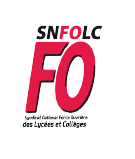 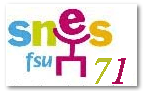 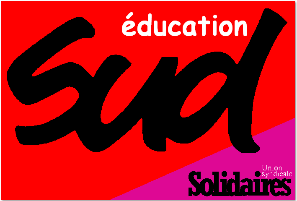 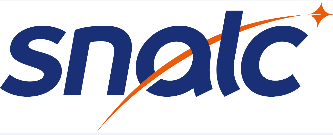 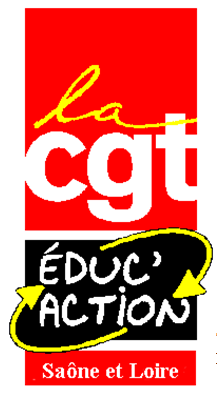 A Chalon sur Saône, le 13 mai 2015,Les organisations syndicales SNES-FSU71, SNALC-FGAF, SNFOLC71, CGT Educ’Action71 et SUD Éducation 71 font le constat du maintien d’une réforme du collège contestée par la majorité des enseignants et rejetée au CSE par des organisations syndicales représentant plus de 8O % des enseignants du second degré. Elles continuent à demander le retrait de cette réforme qui constitue une étape supplémentaire dans le démantèlement de l’école publique : Fondée sur l’autonomie des chefs d’établissement et qui mettra en concurrence les établissements, les personnels et les disciplines ;Cette réforme, loin de renforcer les enseignements fondamentaux, se contente d'éclater et de diminuer les horaires disciplinaires, supprime des options et dévitalise l'enseignement des langues.Sans répondre aux véritables besoins du collège, cette réforme ne ferait en outre, si elle était imposée en 2016, qu’engendrer davantage d’inégalités entre les élèves et aggraver les conditions de travail des personnels.Les organisations syndicales demandent la reprise de discussions sur de nouvelles bases pour la réussite de tous les élèves.Dans un contexte déjà largement dégradé pour tous les personnels et leurs élèves, les organisations syndicales appellent à poursuivre les mobilisations en cours, débattre en AG des conditions d’amélioration du collège, multiplier les formes d’action et se mettre massivement en grève le 19 mai. L’intersyndicale des organisations de Saône et Loire, réunie le 13 mai, appelle à un rassemblementle 19 mai devant la DSDEN (ex IA) à Mâcon à 15h,et devant le rectorat à Dijon à 14h30.